УВАЖАЕМЫЕ РОДИТЕЛИ!ДЕВОЧКИ И МАЛЬЧИКИ!ПРИВЕТСТВУЕМ ВАСВ НАШЕЙ ТВОРЧЕСКОЙ МАСТЕРСКОЙ«ПЛАСТИЛИНОВАЯ СТРАНА»!Предлагаем вам заняться развитием художественных умений, воображения, творческого мышления.И сегодня у нас с вами лепка «Наш пруд»!Материалы, необходимые для работы: диск или кусок синего картона, пластилин, стек, бусинки или мелкие пуговички для глаз.Предлагаем вам с детьми, познакомится с рассказом К. Ушинского «Уточки»:Сидит Вася на бережке, смотрит он, как уточки в пруде кувыркаются: широкие носики в воду прячут, жёлтые лапки на солнышке сушат. Приказали Васе уточек стеречь, а они на воду ушли – и старые и малые. Как их теперь домой загнать?Вот и стал Вася уточек кликать:
Ути – ути - уточки! Прожоры - тараторочки, носики широкие, лапочки перепончатые! Полно вам червячков таскать, травку щипать, тину глотать, зобы набивать — пора вам домой идти!
Уточки Васю послушались, на берег вышли, домой идут, с ноги на ногу переливаются.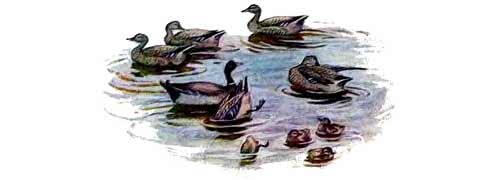 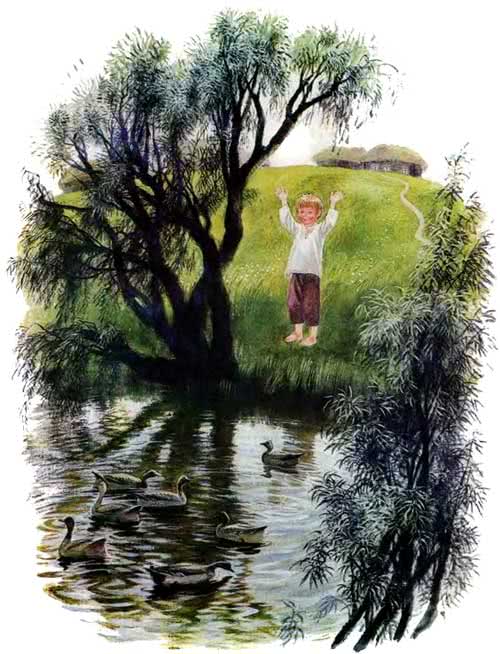 Теперь загадайте ребенку загадку, чтобы он понял, что сегодня в нашей мастерской вы будете лепить утку с утятами.Может плавать и нырять,В небе высоко летать.Мне скажи через минутку.Что за птица? Знаешь? ... (утка)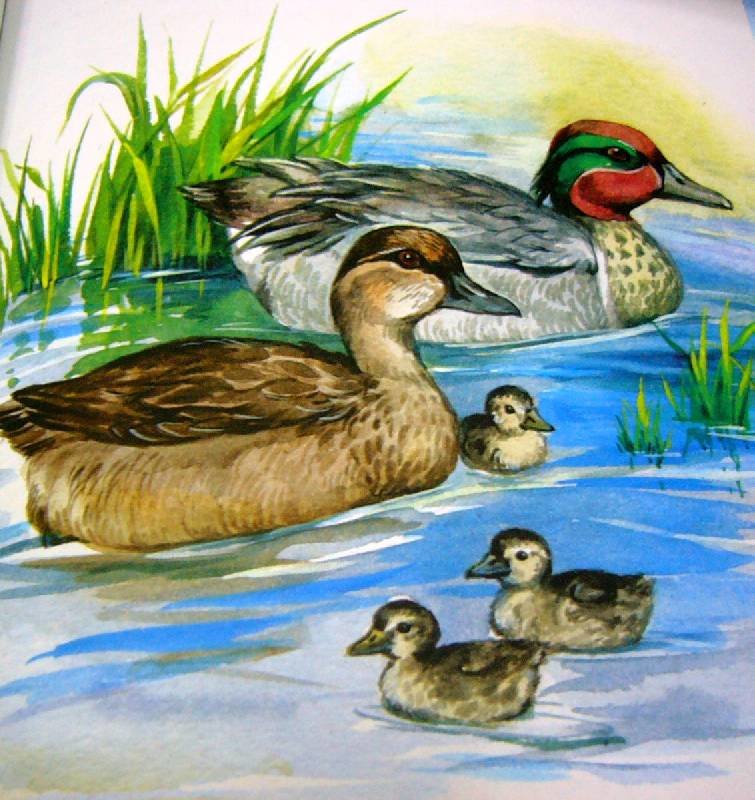 Перед работой разомните пальчики и поиграйте с пластилином. Для работы с пластилином нужны горячие руки. (Легче лепить, пластилин станет мягким).   На волнах качаясь
   Уточка плывет
   То нырнет, то вынырнет
   Лапками гребет.
Наши пальчики готовы к творчеству.Расскажите ребенку, как лепить уточку. Делайте это вместе с лепкой.1.Чтобы сделать туловище, скатаем из серого кусочка шар.2. «Превращаем» серый шар в палочку.
3. Изгибаем палочку так4. У утки есть хвостик, который мы сделаем путем прищипывания.5. Клюв у утки красного цвета, поэтому сделаем маленький шарик этого цвета.
6. Прикрепим шарик к голове утки
7. Пальчиками сплюснем шарик, чтобы получился клювик.8. Чтобы утка могла летать, слепим ей крылья. Скатаем два серых шарика.9. Вытянем шарики в капельки, пальчиками сплюснем их.
10. Крепим утке крылья на положенное место. 11. Используя стек, крылья и хвостик надрежем. 12.Утка готова. Приступаем к работе: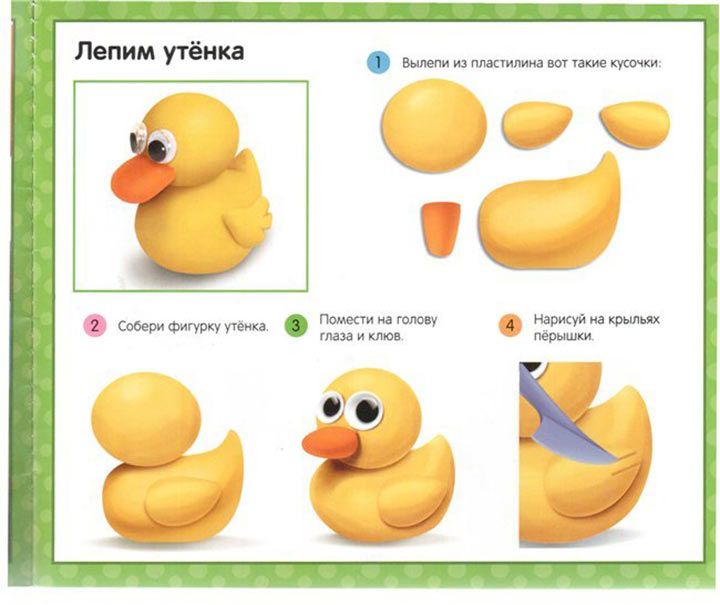 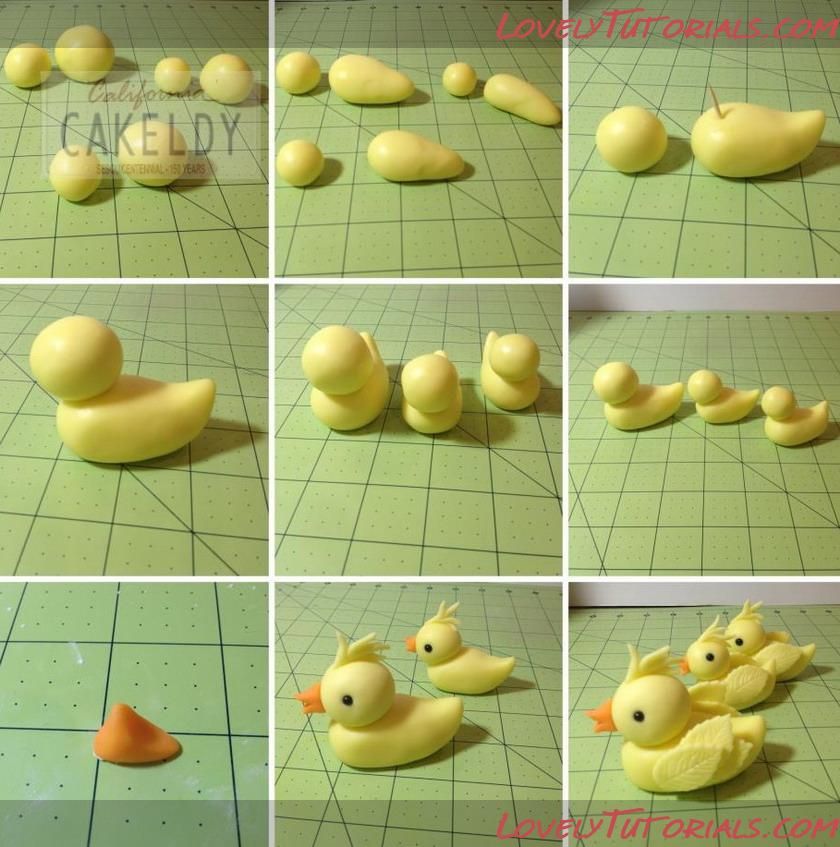 Утка с утятами готовы, теперь создаем пруд: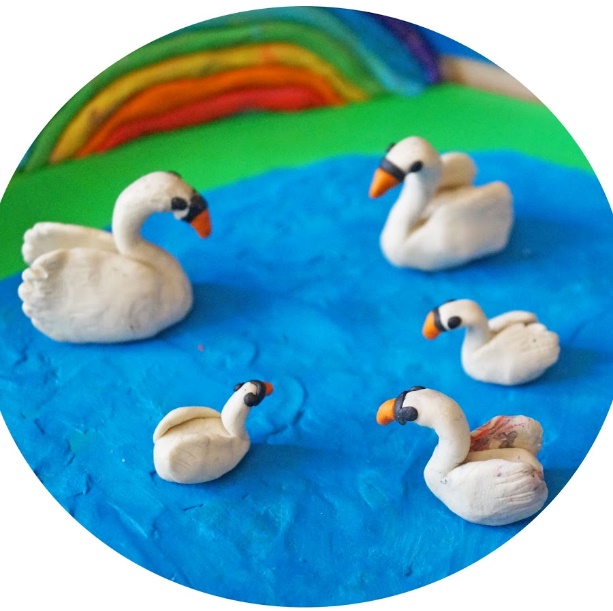 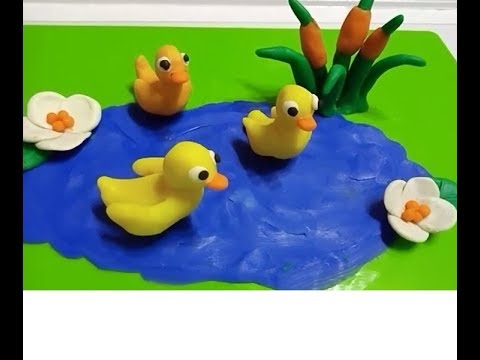 Ну вот, наш пруд готов. Вы молодцы!Успехов вам и вашим детям!С уважением, воспитатели МБДОУ ДС «Чебурашка» г. ВолгодонскаИсточник: А.И. Лыкова «Изобразительная деятельность в детском саду».стр. 36